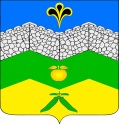 администрация адагумского сельского поселения крымского района                              ПОСТАНОВЛЕНИЕот 17.01.2023 г.	             № 06                                                               хутор  АдагумОб утверждении перечня объектов муниципального имущества, находящегося в собственности Адагумского сельского поселения Крымского района, в отношении которого планируется заключение концессионных соглашений на 2023 годВ соответствии с федеральным законом от 21 июля 2005 года  № 115-ФЗ «О концессионных соглашениях», решением Совета Адагумского сельского поселения Крымского района от 26 февраля 2020 года № 29 «Об утверждении Положения о порядке управления и распоряжения объектами муниципальной собственности Адагумского сельского поселения Крымского района, постановлением администрации Адагумского сельского поселения Крымский район от 29 июня 2020 года № 112 «Об порядка формирования и утверждения перечня объектов Адагумского сельского поселения Крымского района, в отношении которых планируется заключение концессионных соглашений»,  руководствуясь  Уставом  Адагумского  сельского поселения, п о с т а н о в л я ю:1. Утвердить перечень объектов муниципального имущества, находящегося в собственности Адагумского сельского поселения Крымский район, в отношении которого планируется заключение концессионных соглашений на 2023 год (приложение).2. Главному специалисту Сех А.В. до 01 февраля 2023 года разместить Перечень на официальном сайте Российской Федерации в информационно-телекоммуникационной сети «Интернет» для размещения информации о проведении торгов, определенном Правительством Российской Федерации, (www.torgi.gov.ru).3. Главному специалисту администрации Адагумского сельского поселения Крымского района Е.Г. Медведевой настоящее постановление обнародовать путём размещения на официальном сайте администрации Адагумского сельского поселения Крымского района в информационно-телекоммуникационной сети Интернет.4. Контроль за выполнением настоящего постановления оставляю за собой.5. Постановление вступает в силу со дня подписания.Глава Адагумского сельского поселения     Крымского района                                                                         А.В. ГрицютаПриложениек постановлению администрацииАдагумскогого  сельского поселения Крымского районаот 17.01.2023  № 06ПЕРЕЧЕНЬобъектов муниципального имущества, находящегося в собственности Адагумского сельского поселения Крымского района, в отношении которых планируется заключение концессионных соглашений на2023 годГлава Адагумского сельского поселения     Крымского района                                                                         А.В. Грицюта№ п/пНаименование объектаАдресТехнико-экономические параметрыВид работ в рамках соглашения1Артезианская скважина х.Кубанская КолонкаКраснодарский край, Крымский район, х. Кубанская Колонка, ул.Жукова, дом № 1аКадастровый номер 23:15:0202001:333, Глубина,  200 мЭксплуатация объекта водоснабжения2Артезианская скважина х.НепильКраснодарский край, Крымский район, х.Непиль, ул.Кубанская,12-бКадастровый номер23:15:0207001:354Глубина, 150 м Эксплуатация объекта водоснабжения3Артезианская скважина № 4Краснодарский край, Крымский район, х.Адагум, ул.Комсомольская, дом №78Кадастровый номер23:15:0201008:12 Глубина, 150 м  Эксплуатация объекта водоснабжения4Артезианская скважина № 2Краснодарский край, Крымский район, х.Адагум, ул.Комсомольская,  дом № 27-аКадастровый номер 23:15:0207001:317Глубина, 150Эксплуатация объекта водоснабжения5Артезианская скважина, х.НепильКраснодарский край, Крымский район, х.Непиль, ул.Садовая, дом № 20аКадастровый номер 23:15:0207001:317 Глубина, 150 м Эксплуатация объекта водоснабжения6Артезианская скважина (водозаборный узел х.Адагум)Краснодарский край,Крымский район, х.Адагум, ул.Советская,143Кадастровый номер23:15:0201032:118Глубина. 280 м Эксплуатация объекта водоснабжения7Артезианская скважина № 3 Краснодарский край, Крымский район, х.Адагум,ул.Мира,107ГКадастровый номер 23:15:0201019:123, глубина, 300м Эксплуатация объекта водоснабжения8Водопровод х.Адагум Краснодарский край, Крымский район, х. Адагум, ул.ПушкинаКадастровый номер 23:15:0201027:364Протяженность: 1920 метровЭксплуатация объекта водоснабжения9Водопровод х.Адагум  Краснодарский край, Крымский район, х. Адагум, ул. КомсомольскаяКадастровый номер 23:15:0000000:1975Протяженность:4007 метровЭксплуатация объекта водоснабжения10Водопровод х.Адагум  Краснодарский край, Крымский район, х. Адагум, ул. ЗемледельцевКадастровый номер 23:15:0000000:1977Протяженность:1050 метров Эксплуатация объекта водоснабжения11Водопровод х.Адагум   Краснодарский край, Крымский район, х. Адагум, ул. СевернаяКадастровый номер 23:15:0201019:511Протяженность:1098 метровЭксплуатация объекта водоснабжения12Водопровод х.Адагум   Краснодарский край, Крымский район, х. Адагум, ул. МираКадастровый номер 23:15:0201005:350Протяженность:4246 метровЭксплуатация объекта водоснабжения13Водопровод х.Адагум   Краснодарский край, Крымский район, х. Адагум, ул. ГорькогоКадастровый номер 23:15:0000000:1949Протяженность:4149 метровЭксплуатация объекта водоснабжения14Водопровод х.Адагум х. Адагум, ул.СоветскаяКадастровый номер 23:15:0000000:1974Протяженность: 7276 метровЭксплуатация объекта водоснабжения15Водопровод х.Адагум х.Адагум, ул.Гагарина, ул.Красных ПартизанКадастровый номер 23:15:0000000:1972Протяженность:1512 метровЭксплуатация объекта водоснабжения16Водопровод х.Адагум х.Адагум ул.ЛенинаКадастровый номер 23:15:0201016:336Протяженность:2153 метровЭксплуатация объекта водоснабжения17Сети водопровода  Краснодарский край, Крымский район, х.Непиль, ул. СадоваяКадастровый номер 23:15:0000000:2155 Протяженность:657 мЭксплуатация объекта водоснабжения18Водопроводная сеть с. Новопокровское, ул. НовопокровскаяКраснодарский край, Крымский район, с. Новопокровское, ул. НовопокровскаяКадастровый номер 23:15:0000000:2055Протяженность: 1656 мЭксплуатация объекта водоснабжения19Водопроводная сеть х. Кубанская колонка, ул. ЖуковаКраснодарский край, Крымский район, х. Кубанская Колонка, ул. ЖуковаКадастровый номер 23:15:0202001:695Протяженность: 3811 мЭксплуатация объекта водоснабжения20Водопроводная сеть с. Баранцовское, ул. ВорошиловаКраснодарский край, Крымский район, с. Баранцовское, ул. ВорошиловаКадастровый номер 23:15:0000000:2118Протяженность: 3038 мЭксплуатация объекта водоснабжения21Водопроводная сеть х. Непиль, ул. НовоселовКраснодарский край, Крымский район, х.Непиль, ул. НовоселовКадастровый номер 23:15:0000000:2154Протяженность: 554 мЭксплуатация объекта водоснабжения22Газопровод среднего давления, газопровод низкого давления с установкой ШГРПРоссийская Федерация, Крымский район, х.Кубанская колонка,  с.Баранцовское   Кадастровый номер 23:15:0000000:2099Протяженность: 9736 мЭксплуатация объекта газоснабжения23Газопровод низкого давления Краснодарский край, Крымский район, с.Новопокровское, по ул.Ворошилова, от места врезки  до ж/д №13, по ул.Кирова, по ул.СветлойКадастровый номер 23:15:0224001:746Протяженность: 2255 мЭксплуатация объекта газоснабжения24Газопровод среднего и низкого давленияКраснодарский край, Крымский район, с.Новопокровское, ул.Новопокровская, от ж/д55 до д.73Кадастровый номер 23:15:0224001:744Протяженность: 753 мЭксплуатация объекта газоснабжения